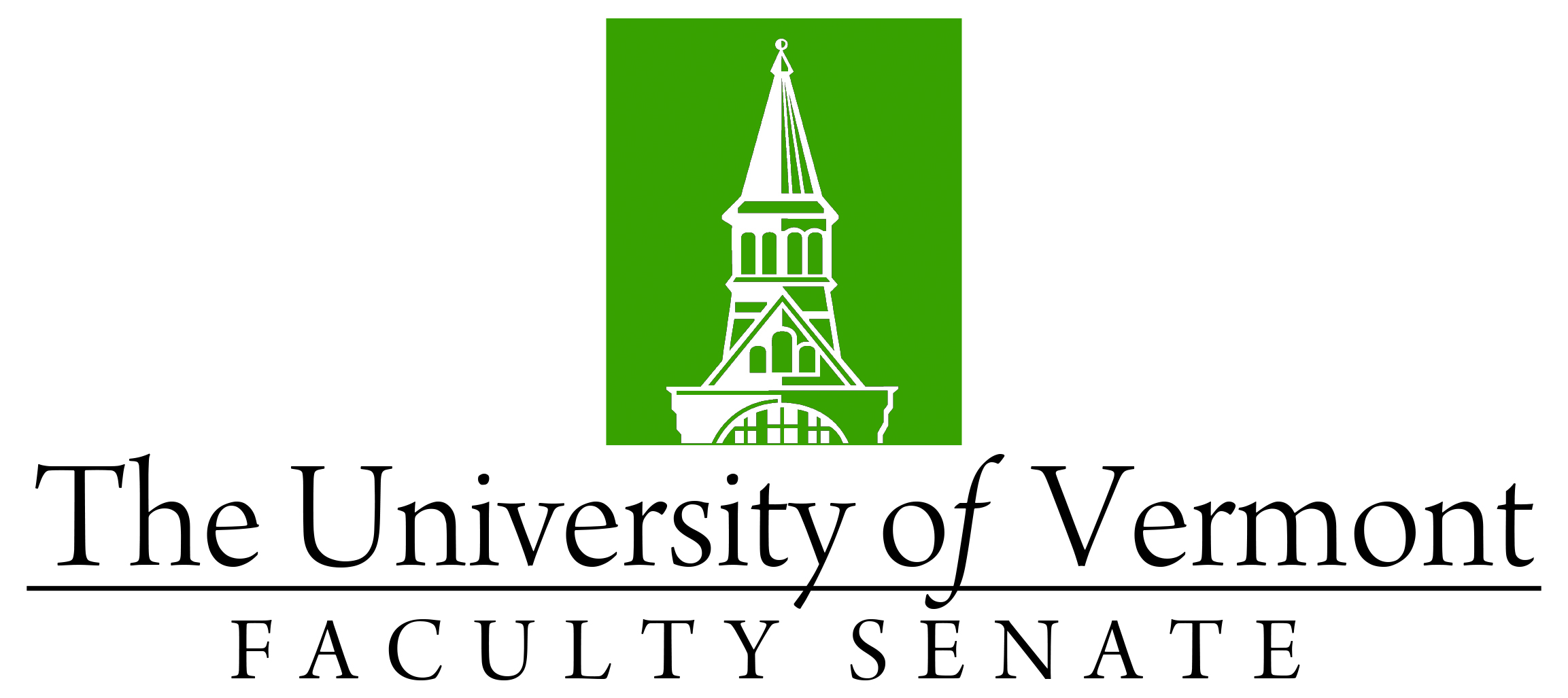 Faculty Senate MeetingMonday, November 15, 20214:00 – 5:30 pm, Online via TeamsAgenda2021-2022 Faculty Senate MeetingsMondays 4:00 – 5:30 PM (exceptions noted)8/23/21 – 3:00 – 4:30 PM9/20/2110/18/2111/15/2112/20/21 – 3:00 – 4:30 PM1/24/222/28/223/28/224/25/225/19/22 – 3:00 – 4:30 PM Thursday4:00Faculty Senate President’s Welcome Remarks – Thomas Borchert [5 min]4:05Consent Agenda (vote) [5 min]Minutes of the October 2021 Faculty Senate MeetingAPR Reports from CAC (no vote)Curricular Affairs New BA in Neuroscience (CAS)Substantial Revision of Classical Civilizations major and minor (CAS)No contest termination of Greek Major and Greek Language and Civilization Minor (CAS)No contest termination of Latin Major and Latin Language and Literature Minor (CAS)Name change Department of Geography to Department of Geography and Geosciences (CAS)4:10Discussion about modality for the Spring Faculty Senate Meetings [10 min]4:20Academic Reorganization Working Group Report – Dave Jenemann [30-min]4:50New Business [5 min]5:30Adjourn